Муниципальное бюджетное учреждение дополнительного образования«Нижнеудинская детская школа искусств «Спутник»Нижнеудинская ДШИ "Спутник"Программа: ДПП "Искусство театра" 1 классПреподаватель: Липилина Елена ВалерьевнаУрок 14.02.2022.1 класс    ДПП «Слушание музыки и музыкальная грамота»Тема: «Средства музыкальной выразительности»1. Прочитайте текст, выполните все указания.Ребята, посмотрите на этот удивительный «Цветик-семицветик». В цветке самое главное - серединка, если не будет сердцевины, то лепестки все рассыплются. Как любое растение, вырастает из маленького зёрнышка, так и любое музыкальное произведение вырастает из интонации. Интонация - главное свойство музыки. Из маленького зёрнышка-интонации музыка растёт, развивается, получается выразительной, запоминающейся. А помогают ей в этом средства музыкальной выразительности - лепесточки. Будем знакомиться с ними!2.Первый лепесток - это мелодия.Мелодия – душа музыки. Из мелодии рождается музыкальное произведение. Мелодия — одно из главных средств музыкальной выразительности.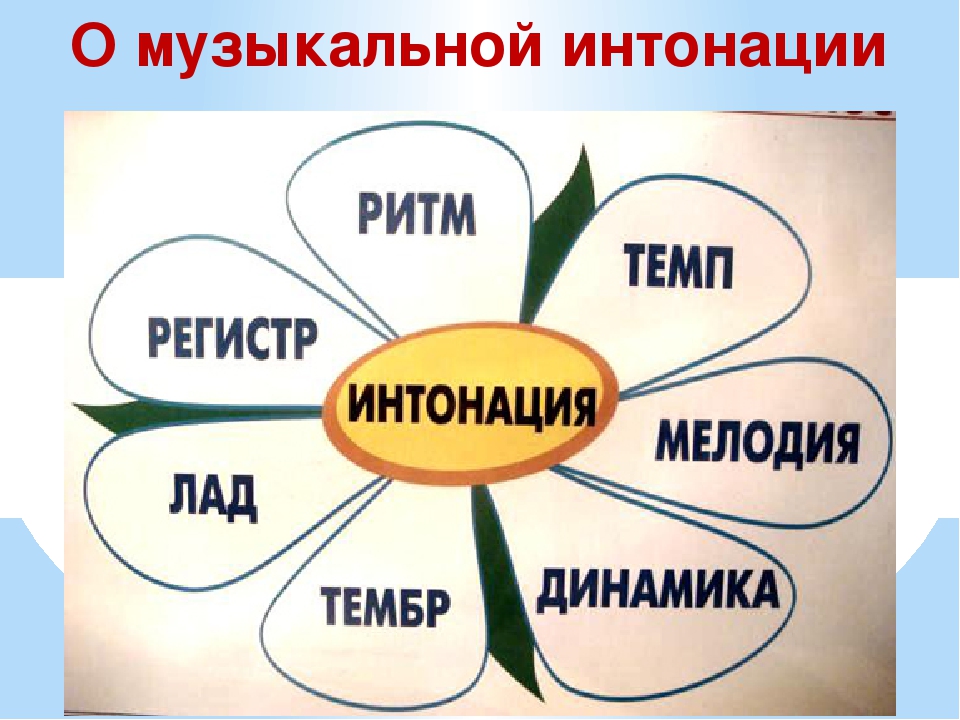 3.Наберите в поисковике:   Песня  Цветик - семицветик -  группа «Домисолька»      Посмотрите видео песни и подпевайте!Мелодия никогда не стоит на месте! Она может двигаться плавно вверх или вниз, может крутиться на двух-трех звуках рядом или развиваться стремительными скачками.Перерисуйте в тетрадь ромашку, подпишите серединку «Интонация» и лепестки. Раскрась лепестки в любые цвета на свой вкус.Сфотографируй выполненные задания и отправь на вайбер Елене Валерьевне –по номеру  8-908-659-31-02Со следующими лепестками мы познакомимся на наших следующих уроках!